Use to plant page on website to see better views. A							B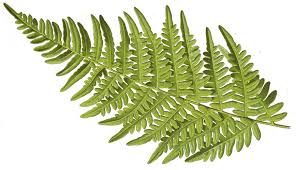 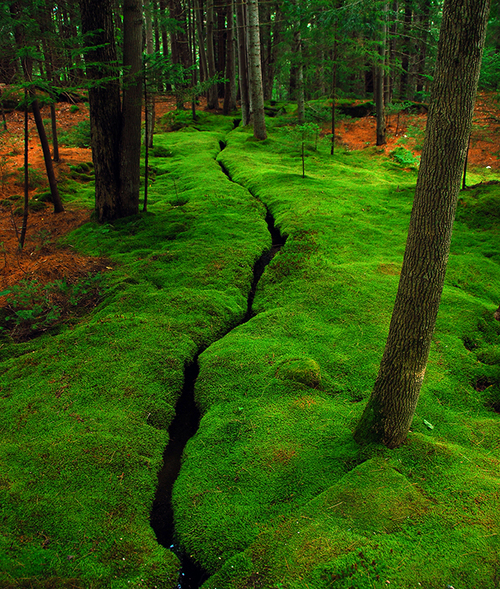 C							D.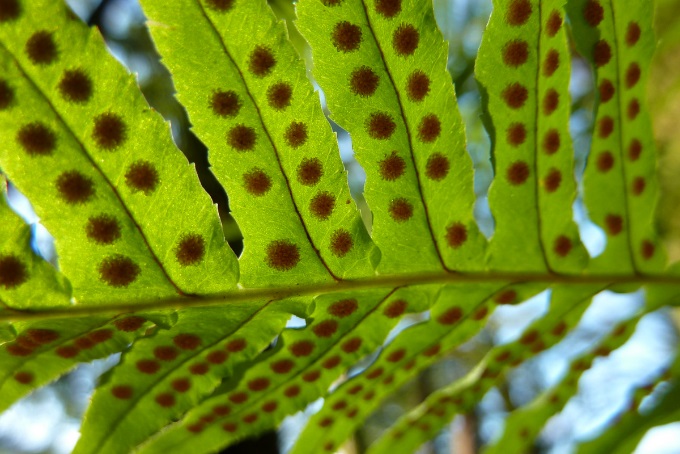 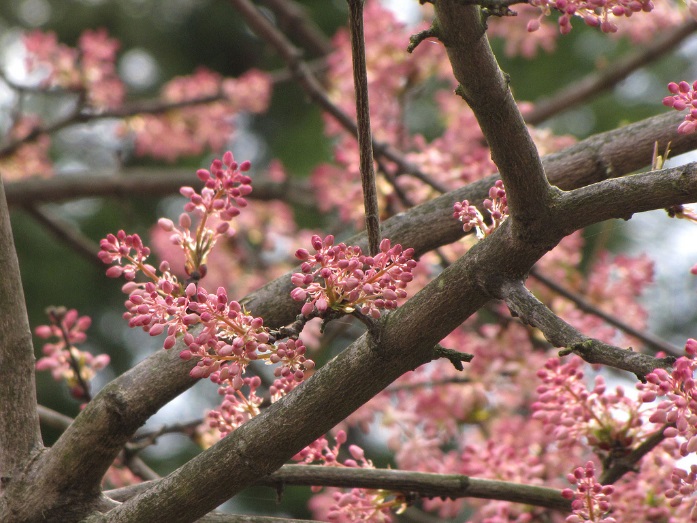 E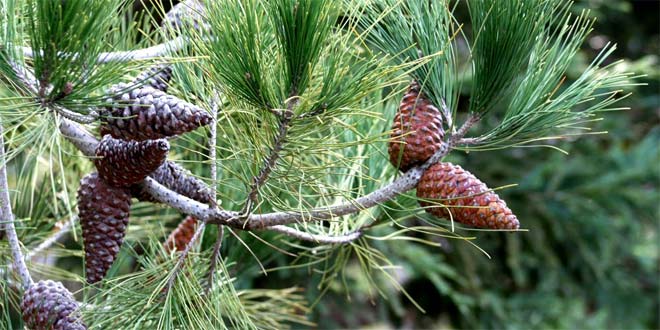 F	G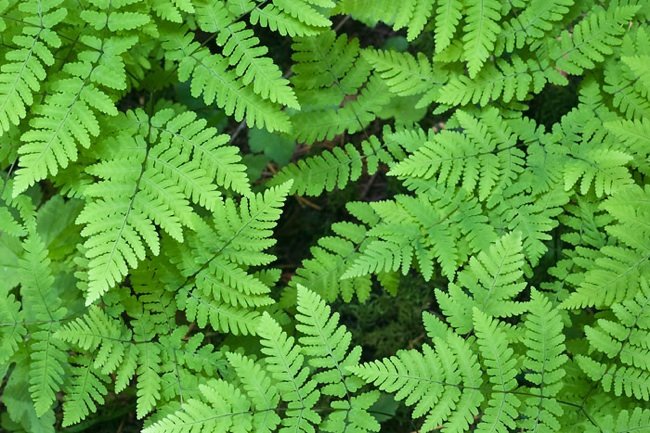 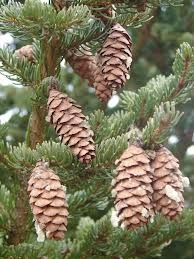 H								I.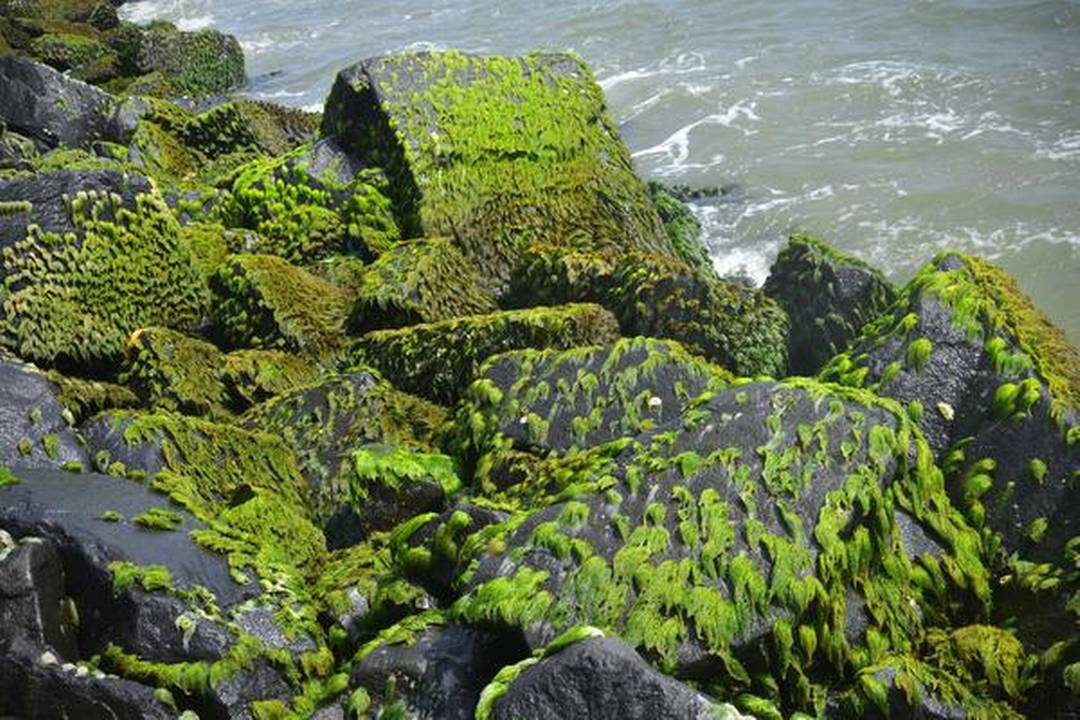 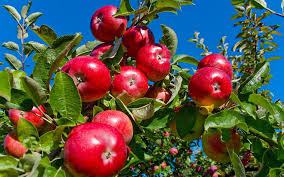 J								K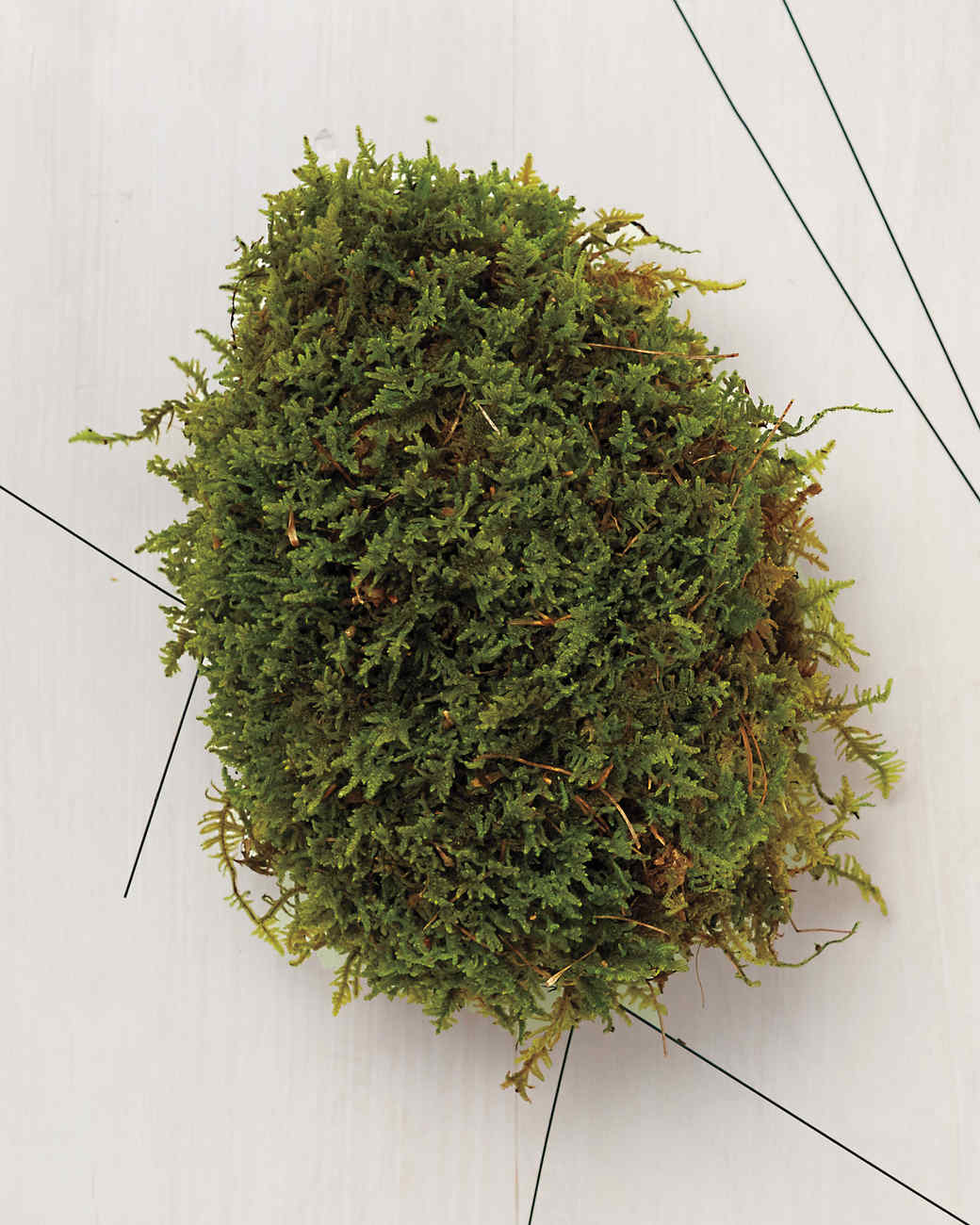 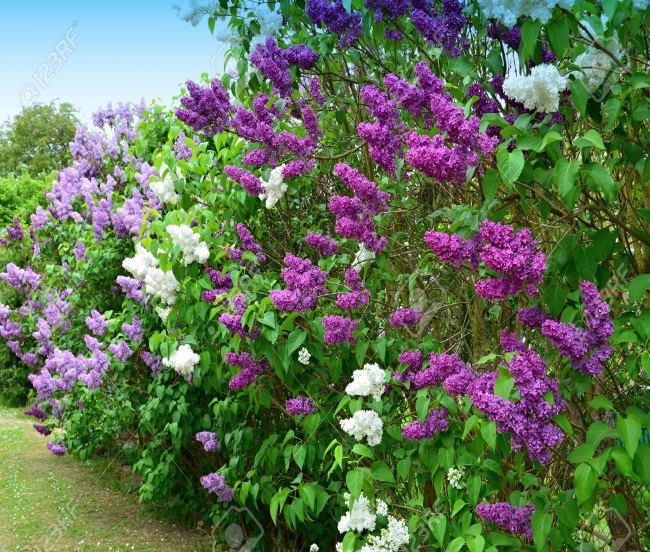 CharacteristicLetter of pictureCharacteristicLettersBryophytaPine cones are seedsMossMost successfulPterophytaHave frondsFernMust grow near waterGymnospermHave soriPine treesLose leavesAngiospermsNaked seedsFlowering PlantsFirst plant to evolveHave fruitVascular, seedlessHave needlesNon-vascular, seedlessHave pollenAttract insectsNo vascular systemEvergreensHave SporesConifersHave seedsNo leaves stems or rootsCharacteristicLetter of pictureCharacteristicLettersBryophytaPine cones are seedsMossMost successfulPterophytaHave frondsFernMust grow near waterGymnospermHave soriPine treesLose leavesAngiospermsNaked seedsFlowering PlantsFirst plant to evolveHave fruitVascular, seedlessHave needlesNon-vascular, seedlessHave pollenAttract insectsNo vascular systemEvergreensHave SporesConifersHave seedsNo leaves stems or roots